от «28___»__05__2020                                                                                        №__55__станица СтаронижестеблиевскаяО проведении мероприятий по уничтожению карантинных объектов  амброзии полыннолистной и другой сорной растительностью, американской бабочки на территории Старонижестеблиевского  сельского поселения в 2020 году         Во исполнение Федерального закона от 15 июля 2000 года №99-ФЗ «О карантине растений», Федерального закона от 6 октября 2003 года № 131-ФЗ «Об общих принципах организации местного самоуправления в Российской Федерации», постановления Главы муниципального образования Красноармейский район № 877 от 22 мая 2020 года « О проведении мероприятий по уничтожению карантинных объектов амброзии полыннолистной и другой сорной растительностью, американской бабочки на территории Красноармейского района в 2020 году», в целях сохранения здоровья населения, принятия эффективных мер по профилактике карантинных заболеваний растений и ликвидации очагов амброзии полыннолистной, другой сорной растительности на территории Старонижестеблиевского сельского поселения   п о с т а н о в л я ю: 	1. Объявить с 1 июня по 1 октября 2020 года период по уничтожению карантинных объектов амброзии полыннолистной и другой сорной растительности, американской бабочки на территории Старонижестеблиевского  сельского поселения Красноармейского района.	2. Утвердить состав комиссии на территории Старонижестеблиевского сельского поселения Красноармейского района по уничтожению американской бабочки, амброзии полыннолистной и другой сорной растительности, (приложение).	3. Утвердить план мероприятий, направленных на борьбу по уничтожению амброзии полыннолистной и других карантинных объектов в карантинной фитосанитарной зоне Старонижестеблиевского сельского поселения Красноармейского района.	4. Настоящее постановление разместить на стенде и на сайте администрации Старонижестеблиевского сельского поселения Красноармейского района.25. Контроль за исполнением настоящего постановления возложить на заместителя главы Старонижестеблиевского сельского поселения Красноармейского района Е.Е. Черепанову.ГлаваСтаронижестеблиевского сельского поселения                                       Красноармейского района                                                                         В.В. НовакПриложение УТВЕРЖДЕН к распоряжению администрацииСтаронижестеблиевскогосельского поселенияКрасноармейского районаот ______________ № ____Составкомиссии по организации и координации работ по уничтожению  амброзии полыннолистной и других карантинных объектов, американской белой бабочки на территории Старонижестеблиевского сельского поселения.Председатель комиссиизаместитель главы Старонижестеблиевского сельского поселения Красноармейского района                                               Е.Е. Черепанова                                                       Главный специалист по земельным отношениям  Старонижестеблиевского сельского поселения Красноармейского района                                                                                    А.С. НимченкоГлавный специалист по юридическим вопросам Администрации Старонижестеблиевского сельского поселения                                                                                          Т.А. Филимонова                                                           Ведущий специалист общего  отдела администрации Старонижестеблиевского сельского поселения                                                                                              Н.Ю. ДягилеваГлавный специалист по земельным отношениям администрацииСтаронижестеблиевского сельского поселенияКрасноармейского района                                                               А.С. Нимченко 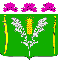 АДМИНИСТРАЦИЯСТАРОНИЖЕСТЕБЛИЕВСКОГО СЕЛЬСКОГО ПОСЕЛЕНИЯ КРАСНОАРМЕЙСКОГО РАЙОНАПОСТАНОВЛЕНИЕ